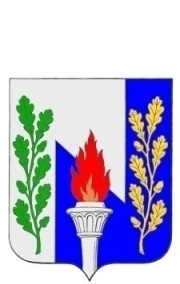 Тульская областьМуниципальное образование рабочий поселок ПервомайскийЩёкинского районаСОБРАНИЕ ДЕПУТАТОВ РЕШЕНИЕот «___»  _______ 2019 г.                                                       № О прекращении полномочий главы администрации муниципального образования рабочий поселок Первомайский Щекинского района      В соответствии пунктом 2 части первой статьи 77 Трудового кодекса Российской Федерации, статьей 37 Федерального закона от 08.10.200 № 131-Ф «Об общих принципах организации местного самоуправления в Российской Федерации», Собрание депутатов муниципального образования рабочий поселок Первомайский  Щекинского района РЕШИЛО:Прекратить полномочия главы администрации муниципального образования рабочий поселок Первомайский Щекинского района Шепелевой Ирины Ивановны в связи с истечением срока контракта 23  сентября 2019 года. Настоящее решение подлежит опубликованию в информационном бюллетене администрации и Собрания депутатов МО р.п. Первомайский «Первомайские вести» и размещению на официальном сайте МО р.п. Первомайский Щекинского района.Решение вступает в силу со дня его принятия.Глава муниципального образованиярабочий поселок ПервомайскийЩекинского района                                                               М.А. Хакимов